Case3:14-xr-90532-NC  Document7	Filed07/28/14	Pagel of 35STEVEN G. KALAR Federal Public DefenderELLEN V. LEONIDA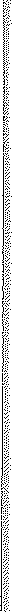 Assistant Federal Public Defender555 - 12th Street, Suite 650 Oakland, CA 94607-36274	Telephone: (510) 637-3500Fax: (510) 637-35075	Email: ellen_leonida@fd.org678IN THE UNITED STATES DISTRICT COURT9	FOR THE NORTHERN DISTRICT OF CALIFORNIA SAN FRANCISCO DIVISION1011	CR 14-XR-90532 NCOPPOSITION   TO  GOVERNMENT'S APPLICATION,UNDER 18 U.S.C. § 2703(D), FOR  CELL SITELOCATION INFORMATION141516171819202122232425Case3:14-xr-90532-NC  Document7	Filed07/28/14	Page2 of 35TABLE OF CONTENTSW1'RODUCTION	1BACI(GROUND	1DISCUSSION	1I. THE FOURTH AMENDMENT PROHIBITS WARRENTLESS SEARCH AND SEIZURE OF CSLI	56CSLI Is Protected  by the Fourth Amendment  Right to Privacy	57This Court Should Follow the Eleventh Circuit Holding That8	Historical Cell Site Location Information Is Protectedthe Fourth Amendment	89Riley v. California Implicitly Recognizes a Privacy Interest  in CSLI.	1010II. CELL PHONE SUBSCRIBERS DO NOT FORFEIT THEIR FOURTH11	AMENDMENT RIGHTS SIMPLY BECAUSE THEIR CSLI RECORDS ARE MAWTAWED  BY THIRD-PARTY  CELL PHONE COMPANIES	1212A. An Individual Does Not Lose the Right to Privacy in CSLI SimplyBecause It Is Disclosed  to a Cell Phone Provider	12B. CSLI Is Not Voluntarily Conveyed to a Third Party	15III. CSLI IS NOT A BUSWESS  RECORD  OF THE PROVIDER	17I'A. A Service Provider's Ability to Access CSLI Does Not Defeat theSubscriber's Reasonable Expectation of Privacy	17INetworks  to  Generate  CSLI for Law Enforcement Purposes.....................19	IIV. THE STORED COMMUNICATIONS ACT DID NOT CONTEMPLATE CSLI. ... 21	IILV. THE SCA GIVES MAGISTRATES DISCRETION TO REQUIREA WARRANT FOR CSLI.	25I22	BASED  ON PROBABLE CAUSE...........................................................29	I23	CONCLUSION . . ... .. . .. . .. . .. . .. . .. . .. ... . .. . .. . . .. .. . .. . .. . .. . .. . . .. .. .. . . . .. .. . .. . .. . .. . .. . .. ... . .. . .. . ... 30	I24125Case3:14-xr-90532-NC  Document7	Filed07/28/14	Page3 of 351TABLE OF AUTHORITIES2FEDERAL CASES34	Almeida-Sanchez v. United States, 413 U.S. 266 (1973)	225	Beck v. Prupis,  529 U.S.  494 (2000)................................................., ...  ,	27Bond v. United States, 529 U.S. 334 (2000)	13California v. Hodari D., 499 U.S. 621 (1991)	268	Clark v. Martinez, 543 U.S. 371 (2005)	28Donaldson v. United States, 400  U.S. 517 (1971)	19Ferguson v. City of Charleston, 532 U.S. 67 (2001)	13In Matter of United States,_ F. Supp. 2d _,	2014 WL 1395082 (D.D.C. 2014)	1512In re Application,  724 F.3d 600 (5th Cir. 2013)	passim13In re United States, 441 F. Supp. 2d 816 (S.D. Tex. 2006)	2214In re United States, 2006 WL 1876847 (N.D. Ind. 2006)	1515In the Matter of an Application, 736 F. Supp. 2d 578 (E.D. N.Y. 2010)	1516In the Matter of an Application, 809 F. Supp. 2d 113 (E.D. N.Y. 2011)	1517In the Matter of the Application, 620 F.3d 304 (3d Cir. 2010)	passim18Katz v. United States, 389 U.S. 347 (1967)	5,619Kyllo v. United States, 533 U.S. 27 (2001)	7,14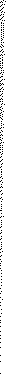 20Martin v. Franklin Capital Corp., 546 U.S. 132 (2005)	2621Maryland v. King, 133 S. Ct. 1958, (2013)	1722POM Wonderful LLC v. Coca-Cola Co., 132 S. Ct. 2228 (2014)	2523Quon v. Arch Wireless Operating Co. Inc., 529 F.3d 892 (9th Cir. 2008),	1324ii25Case3:14-xr-90532-NC  Document7	Filed07/28/14	Page4 of 351	Reeb v. Thomas, 636 F.3d 1224 (9th Cir. 2011)	252	Riley v. California, 134 S. Ct. 2473 (2014)	passim3	SECv. Jerry T. O'Brien, Inc., 467 U.S. 735 (1984)	194	Smith v. Maryland, 442 U.S. 735 (1979)	125	U.S. Telecommunication Association v. FCC, 227 F.3d 450 (D.C. Cir. 2000)	19, 206	United States v. Davis, _F.3d_, 2014 WL 2599917 (11th Cir. 2014)	8United States v. Forrester, 512 F.3d 500 (9th Cir. 2008)	16United States v. Golden Valley Elec. Ass 'n, 689 F.3d 1108 (9th Cir. 2012)	19United States v. Johnson, 457 U.S. 537 (1982)	29United States v. Johnson, 680  F.3d 1140 (9th Cir. 2012)	5United States v. Jones, 132 S. Ct. 945 (2012)	passim12	United States v. Karo, 468 U.S. 705 (1984)	5,7United States v. Knotts,460 U.S. 276 (1983)	5,14United States v. Maynard, 615 F.3d 544 (D.C. Cir. 2010)	12United States v. Miller, 425 U.S. 435 (1976)	12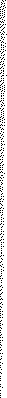 United States v. Ressam, 679 F.3d 1069 (9th Cir. 2012)	26United States v. Taketa, 923 F.2d 665 (9th Cir. 1991)	13United States v. Williams, 659 F.3d 1223 (9th Cir. 2011)	25United States v. X-Citement  Videos, Inc., 513 U.S. 64 (1994)	28DOCKETED CASESAmerican Civil Liberties Union of Northern California v. Department ofJustice, No. 12-cv-4008	422232411125Case3:14-xr-90532-NC  Document7	Filed07/28/14	Page5 of 351	FEDERAL STATUTES2	18 u.s.c. § 1001	193	18 u.s.c. § 3123............. . ... .. . .. . .. . .. . .. . .. . .. . .. . .. . .. . .. . .. ... . .. . ... .. . .. ··························	274	47 u.s.c. § 1002	19, 225OTHER FEDERAL AUTHORITIES647 C.F.R. § 20.18(h)	247Communications Assistance For Law Enforcement Act, Pub. L. No. 103-414,8	108 Stat. 4279 (1994)	209	Electronic Communications Privacy Act Reform and the Revolution in Location BasedTechnologies  and Services,  Hearing before the Subcomm.  on the Constitution,  Civil Rights, and	I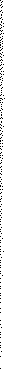 Electronic Communications Privacy Act (ECPA) (Part II): Geolocation Privacy and Surveillance, Hearing before the Subcomm. on Crime, Terrorism, Homeland Security, andInvestigations, of the H  Comm. on the Judiciary, 113th Cong., 50 (2013)	passim13	Fed. R. Crim. P. 41	28, 2914	H.R. Rep. No. 103-827(1)  at 9 (1994)	2015	S. Rep. No. 99-541, at 1 (1986)	2216	S. Rep. No. 99-541 at, e.g., 2, 4, 9, 10	2217MISCELLANEOUS18Aya Gruber, Garbage Pails and Puppy Dog Tails: Is That What Katz Is19	Made Of?, 41	1320	Micah Sherr, et al., Can They Hear Me Now? A Security Analysis of Law Enforcement Wiretaps,Proc. 16th ACM Conf on Computer & Comms. Sec. 512,514 (Nov. 2009)	2021Thomas A. O'Malley, Using Historical Cell Site Analysis Evidence in Criminal Trials, U.S.22	Att'y Bull., Nov. 2011	2, 42324lVCase3:14-xr-90532-NC  Document7	Filed07/28/14	Page6 of 351INTRODUCTIONThe Supreme Court recently, and aptly, noted that cell phones "are now such a pervasiveand insistent part of daily life that the proverbial visitor from Mars might conclude they were animportant  feature of human  anatomy."   Riley v. California, 134 S. Ct. 2473,  2484 (2014).  Inaddition to acting as cameras, phone books, maps, and computers, cell phones automaticallygenerate a record of when and where they are used - effectively documenting the locations of allcell phone users, everywhere they go, every time of day.Over the years, the government has obtained the location information of millions of cellphone users from their phone companies, without showing probable cause or obtaining a warrant.However, courts are increasingly recognizing that individuals have a reasonable expectation ofprivacy in "all [cell phones] contain and all they may reveal," id. at 2494, including what theyreveal about the user's location. Under established Fourth Amendment principles, thegovernment may not infringe upon these reasonable expectations of privacy unless it first obtainsa  warrant  based  on probable cause.	Because the government here seeks access to cell sitelocation information without obtaining a warrant or showing probable cause, the Court shoulddeny its application.BACKGROUNDNinety percent of American adults have a cell phone.1 Almost 40% of U.S . householdshave only cell phones.2 As of December  of 2013, there were 335.65  million  wireless subscriber  21221 Device Ownership Over Time, Pew Research Internet Project, http://www.pewinte rnet.org/data­trend/mobile/device-ownership/ (last visited July 21, 2014).2 Annual Wireless Industry Survey, CTIA - The Wireless Association, http://www.ctia.or g/your-wireless­life/how-wire less-works/annual-wireless-indusrty-survey (last visited July 21, 2014).Case3:14-xr-90532-NC  Document?	Filed07/28/14	Page7 of 35accounts in the United States,3 a number that exceeds the total population.4 In 2013, Americancell phone users generated 2.618 trillion minutes of calls and 1.91 trillion text messages.5According to a recent survey, nearly three quarters of adults with smartphones reported beingwithin five feet of their phones most of the time.6 Accordingly, people expect to be able to usetheir cell phones everywhere they go and, for the most part, they can.Cell phones operate through the use of radio waves. Cellular service providers maintain anetwork of radio base stations (also called cell sites or cell towers) throughout their coverageareas.	Electronic Communications Privacy Act (ECPA) (Part II): Geolocation Privacy andSurveillance, Hearing before the Subcomm. on Crime, Terrorism, Homeland Security, andInvestigations, of the H Comm. on the Judiciary, 113th Cong., 50 (2013) (written testimony ofProf. Matt Blaze, University of Pennsylvania) [hereinafter 2013 ECPA Hearing]. A base stationconsists of multiple antennas facing in different directions. Typically, there are three antennas,each covering a 120-degree  arc,  resulting in three  pie-shaped sectors.	Thomas A. O'Malley,Using Historical Cell Site Analysis Evidence in Criminal Trials, U.S. Att'y Bull., Nov. 2011, at 15	19-20.Cell phones periodically identify themselves to the closest base station (the one with thestrongest radio signal) as they move throughout the coverage area. 2013 ECPA Hearing at 50(Blaze testimony).	Whenever a cell phone user makes or receives a call or text message, hisphone connects, via radio  waves,  to an antenna  on a cell  site, generating  cell  site location  2021	3 Annual Wireless Industry Survey, CTIA - The Wireless Association, http://www.ctia.org/your-wireless­ life/how-wireless-works/annual-wireless-industry-survey (last visited July 21, 2014).4 US. and World Population Clock, U.S. Census Bureau, http://www.census.gov/popclock/ (last visited22	July 21, 2014) (When visited on July 21, population listed at 318.49 million.)5 Annual Wireless Industry Survey, supra note 2.6 Harris Interactive, 2013 Mobile Consumer Habits Study, Jumio, Inc., 2 (June 2013), http://pages.jumio.com/rs/iumio/images/Jumio%20-%20Mobile%20Consumer%20Habits%20Study-2.pdfCase3:14-xr-90532-NC  Document?	Filed07/28/14	Pages of 35information ["CSLI"]. If a cell phone moves away from the base station with which it started acall and closer to another base station, it connects seamlessly to the next base station. Id.As the number of cell phones has increased, the number of cell sites has had to increaseas well:A sector can handle only a limited number of simultaneous call connections given the amount of radio spectrum 'bandwidth'allocated to the wireless carrier. As the density of cellular users grows in a given area, the only way for a carrier to accommodatemore customers is to divide the coverage area into smaller and smaller sectors, each served by its own base station and antenna.New services, such as 3G and LTE/4G Internet create additional pressure on the available spectrum bandwith, usually requiring,again, that the area covered by each sector be made smaller and smaller.10Id. at 54. Densely populated urban areas therefore have more towers covering smaller sectors.11Within one mile of the San Francisco Federal Courthouse, for example, there are 71 towers and12781 separate antennas.713The trend is toward smaller and smaller base stations, called microcells, picocells, or14femtocells, which cover a very specific area, such as one floor of a building, the waiting room of15an office, or a single home. Id. at 43-44. The effect of this proliferation of base stations is that16"knowing the identity of the base station (or sector ID) that handled a call is tantamount to17knowing a phone's location to within a relatively small geographic area ... sometimes effectively18identifying individual floors and rooms within buildings." Id. at 55-56. Although the ability of19cell providers to track a phone's location within a sector varies based on a number of factors, it is20increasingly possible to use CSLI to "calculate users' locations with a precision that approaches21that of GPS." Id. at 53.2223	7 Information regarding the concentration of towers in a given geographic area can be found on a public database, available at http://www.antennasearch.com/sitestart.asp24Case3:14-xr-90532-NC  Document?	Filed07/28/14	Page9 of 35Tools and techniques are constantly being developed to track CSLI with ever-greaterprec1s10n.	Providers can currently triangulate the location of a phone within a sector bycorrelating  the time and  angle  at which it  connects  with  multiple  base stations.	Id. at 56.Providers also are developing technologies that will track CSLI whenever a phone is turned on,whether or not it is in use. Id. at 57. Because this information costs little to collect and store,providers tend to keep it  indefinitely.  Electronic Communications Privacy Act Reform and theRevolution  in Location  Based  Technologies  and  Services,  Hearing  before  the Subcomm.  on theConstitution, Civil Rights, and Civil Liberties of the H. Comm. on the Judiciary, 111th Cong., 16(2010) (testimony of Prof. Matt Blaze) [hereinafter 2010 ECPA Hearing].The ability to track people through their cell phones is, obviously, very appealing to lawenforcement. See O'Malley, supra, at 26 (noting that provider records "contain accurate date,time, and location information" and "unlike a witness' memory, are not prone to impeachmentbased on their accuracy, reliability, or bias"); 2013 ECPA Hearing at 61 ("These characteristics -ubiquitous and continuous availability, lack of alerting, and high precision - make network-basedcellular tracking an extremely attractive and powerful tool for law enforcement surveillance.").Consequently, each year the United States government seeks CSLI for tens of thousandsof people.	2010 ECPA Hearing at 80 (written testimony of United States Magistrate JudgeStephen Wm. Smith). The government almost always seeks this information by way of sealedapplications and orders. Id. at 87. In this district alone, the Office of the United States Attorneyhas identified 760 matters in its case management system that were likely to involve applicationsfor location-tracking information between January 1, 2008, and January 3, 2013. Declaration ofPatricia J. Kenney in Support of the Department of Justice's Motion for Summary Judgment as toPart 1 of Plaintiffs Freedom of Information Act Request at 10, American Civil Liberties Union ofNorthern California v. Department of Justice, No. 12-cv-4008 MEJ (N.D. Cal. Sept. 23, 2013).Case3:14-xr-90532-NC  Document?	Filed07/28/14	PagelO of 351DISCUSSIONI.	THE FOURTH AMENDMENT PROHIBITS WARRANTLESS SEARCH AND SEIZURE OF CSLIA. CSLI Is Protected by the Fourth Amendment Right to PrivacyThe Fourth Amendment prohibits the government from collecting an individual'shistorical  location  tracking information  without a warrant.	Since at least 1967, the SupremeCourt has recognized that the Fourth Amendment protects an individual's right to privacy, evenin public places.	Katz v. United States, 389 U.S. 347, 351 (1967). Katz held that when thegovernment  infringes  upon  a  subjective  expectation   of  privacy  that  society  recognizes  asreasonable,  it effects a search and seizure within  the meaning of the Fourth Amendment.   Id. at353.	Thus, in Katz, the government was found to have violated the defendant's FourthAmendment rights by eavesdropping on his private conversation in a public phone booth. Id.In United States v. Knotts, the Court first applied the Katz test to electronic surveillance,holding that the Fourth Amendment was not violated when the government used a beeper to tracka car from one location to another. 460 U.S. 276, 277 (1983). The beeper tracking in Knotts didnot implicate the Fourth Amendment because "[a] person travelling in an automobile on publicthoroughfares has no reasonable expectation of privacy in his movements from one place toanother." Id. at 281. However, the Court left open the possibility that advances in surveillancetechnology would require a reevaluation of its decision. Id. at 283-84.The following year, in United States v. Karo, the Court limited Knotts to electronicsurveillance in public places.  468 U.S. 705, 714 (1984).  In Karo, the police placed a beeper in acontainer belonging to the defendant and monitored its location electronically, including while itwas inside a private residence. Id. at 708-10. The Court held that the continued monitoring ofthe beeper inside the home was an unconstitutional trespass into the residence by electronicCase3:14-xr-90532-NC  Document?	Filed07/28/14	Pagell of 35means - even though the officers could not have known, when they planted the tracking device,that it would end up inside a house. Id. at 715; see also Kyllo v. United States, 533 U.S. 27, 34(2001) (holding that the government engages in a search in violation of the Fourth Amendmentby using a thermal imager to detect heat signatures inside a house that would be invisible to thenaked eye).More recently, in United States v. Jones, five Justices concluded that prolonged,electronic location monitoring by the government impinges upon a legitimate expectation ofprivacy in violation  of the  Fourth Amendment.	132 S. Ct. 945, 955 (2012) (Sotomayor, J.,concurring); id. at 965 (Alito, J., concurring). In Jones, the government placed a GPS tracker onthe defendant's  car and used it  to monitor  the car's location -  on public thoroughfares -  for 28days.	Id. at 948.	The majority opinion held that the government had violated the FourthAmendment by the physical trespass of placing the tracker on the vehicle, and it therefore did notneed to address whether the location tracking violated a reasonable expectation of privacy. Id. at949.	It explicitly noted, however, that "[s]ituations involving merely the transmission ofelectronic signals without trespass would remain subject to Katz analysis." Id. at 953 (emphasisin original).The five Justices who did engage in a Katz analysis concluded that the government'sactions in tracking the car's location violated the Fourth Amendment. Id. at 964 (Alito, J.,concurring); id. at 955 (Sotomayor, J., concurring).8 Despite the fact that the government trackedthe car only as it travelled in plain sight on public streets and highways, Justice Alito concludedthat the GPS monitoring "involved a degree of intrusion that a reasonable person would not have228 Justice Sotomayor, while agreeing with Justices Alito, Ginsburg, Breyer, and Kagan that an analysisunder Katz was appropriate, nonetheless wrote separately because she also joined the majority in concluding that the physical trespass of placing the tracker on the car was an independent FourthAmendment violation. Jones, 132 S. Ct. at 954-55 (Sotomayor, J., concurring).625Case3:14-xr-90532-NC  Document?	Filed07/28/14	Page12 of 35anticipated." Id. at 964 (Alito, J., concurring). Consequently, he found that "the use of longerterm GPS monitoring in investigations of most offenses impinges on expectations of privacy."Id. Notably, this conclusion did not depend upon on the type of technology used to track the carin Jones; rather, Justice Alito discussed the proliferation of modern devices that track people'smovements, noting that cell phones were "perhaps [the] most significant" among these. Jones,132 S. Ct. at 963 (Alito, J., concurring).Justice Sotomayor agreed that prolonged electronic surveillance violates the FourthAmendment. Id. at 955 (Sotomayor, J., concurring). She added, however, that "even short-termmonitoring" raises concerns under Katz because "GPS monitoring generates a precise,comprehensive record of a person's public movements that reflects a wealth of detail about herfamilial, political, professional, religious, and sexual associations." Id. When governmentalactions intrude upon someone's privacy to that degree, a warrant is required. Id.Here, as in Jones, the government seeks permission to track individuals, without awarrant, over an extended period of time, by electronic means.9 CSLI, like GPS, provides thegovernment with a comprehensive, intimate portrait of an individual's life. Most people wouldnot expect that the government can access, without a warrant, records tracking their movementsfor weeks or months at a time - and that expectation is a reasonable one.The ability of CSLI to track people inside buildings raises additional Fourth Amendmentconcerns.	Kyllo and Karo prohibit warrantless intrusions into the home, intended or not, bymeans of technology. Kyllo, 533 U.S. at 34; Karo, 468 U.S. at 17. As the Court acknowledgedin Kyllo, "the rule we adopt must take account of more sophisticated systems that are already inuse or in development." Kyllo, 533 U.S. at 36. Because  CSLI is generated  by radio waves, it 239 This Opposition addresses CSU in general terms only, because no information was disclosed about the24	type of location information the government is seeking or the length of time covered by its application.Case3:14-xr-90532-NC  Document7	Filed07/28/14	Page13 of 35inevitably collects information from inside buildings, including private homes. Especially as cellsites cover smaller and smaller sectors, cell site location tracking to (or even within) a specifichome is inevitable. Even today, the government has no way of restricting its requests for CSLI topublic spaces - which is one reason that governmental requests for this information should besupported by probable cause and a warrant.B. This Court Should Follow the Eleventh Circuit in Holding That Historical Cell Site Location Information Is Protected by the Fourth Amendment7As  noted  above,  the  data  the  government  seeks  when  it  requests  CSLI  is  much more8comprehensive,  and  much  more  apt  to  reveal   intimate  information,   than  the  location  of9someone's  car.	Accordingly,   the  Eleventh   Circuit  recently  held  that,  in  light  of  the Jones10concurrences, government requests for CSLI are subject to the warrant requirement of the Fourth11Amendment.   United  States  v. Davis,_ F.3d _,	2014 WL 2599917 at *10 (11th Cir. 2014).12Davis compared the information revealed to the government via a OPS device on a vehicle with13that revealed by CSLI and found that the violation of privacy rights implicated by disclosure of14CSLI was much more significant:15One's car, when it is not garaged in a private place, is visible to thepublic, and it is only the aggregation of many instances of the public seeing it that make it particularly invasive of privacy tosecure OPS evidence of its location.. .In contrast, even on a person's first visit to a gynecologist, a psychiatrist, a bookie, or apriest, one may assume that the visit is private if it was not conducted in a public way. One's cell phone, unlike an automobile,can accompany its owner anywhere. Thus, the exposure of the cell site location information can convert what would otherwise be aprivate event into a public one. When one's whereabouts are not public, then one may have a reasonable expectation of privacy inthose whereabouts.Id.  at  *8. Because  the  location  of a cell  phone  is so  apt  to reveal  private information  about its	Iowner,   Davis  concluded,   "even   one  point   of  cell  site  location  data  can  be   within a  reasonable	Iexpectation of privacy." Id. Indeed, while people are in their cars only while travelling from oneCase3:14-xr-90532-NC  Document?	Filed07/28/14	Page14 of 35place to another, most Americans  are within five feet of their phones most of the time.10Especially in urban settings, where cell towers are more plentiful, this means that a cell phone -and, by extension, its owner - can be tracked with disquieting precision.11The government urges this Court to disregard Davis and instead follow the Third andFifth Circuits in holding that the government need not procure a warrant before acquiring CSLI.See In re Application, 724 F.3d 600 (5th Cir. 2013); In the Matter of the Application, 620 F.3d304 (3d Cir. 2010). The Third Circuit opinion, which was issued before Jones was decided, isbased on the proposition that location monitoring does not implicate Fourth Amendment privacyrights.12   In the Matter  of the Application,  620 F.3d  at 313 ("The Knotts/Karo  opinions makeclear that the privacy interests at issue are confined to the interior of the home."). This reasoningcannot stand in the face of Jones, which explains that the government's prolonged surveillance ofindividuals, even in public places, does implicate the Fourth Amendment.	Jones, 132 S. Ct. at953; id. at 955 (Sotomayor, J., concurring); id. at 964 (Alito, J., concurring).The Fifth Circuit, on the other hand, held that any disclosure of private information to athird party destroys all privacy interests in the information; i.e., because the cell phone providercollects  the CSU  data,  the subscriber  cannot  claim  a legitimate  interest  in its privacy.  In reApplication,  724 F.3d  at 610-11.   To reach this  conclusion,  the Fifth  Circuit  posits that it  is181910 Harris Interactive, 2013 Mobile Consumer Habits Study, Jumio, Inc., 2 (June 2013),20	http://pages.jumio.com/rs/jumio/images/Jumio%20-%20Mobile%20Consumer%20Habits%20Study- 2.pdf11 Even cases that disagree on the constitutionality of warrantless CSLI tracking acknowledge that the tracking is precise.   See In re Application, 724 F.3d 600, 609 (5th Cir. 2013) ("The reason that theGovernment  seeks such information  is to locate or track a suspect  in a criminal  investigation. The datamust be precise enough to be useful to the government ... it can narrow someone's location to a fairlysmall area."); see also 2013 ECPA Hearing at 61 ("The increasingly high resolution that the cell sitetracking can achieve in densely populated areas - and the ability to provide this data even when the handset is indoors - can paint an even richer picture of an individual's movements than can vehicle-basedGPS devices.").Case3:14-xr-90532-NC  Document7	Filed07/28/14	Page15 of 35reasonable - and constitutional - to force people to choose between preserving their FourthAmendment rights and owning a cell phone. Id. at 613. As discussed in section II, below, theSupreme Court has never taken such an extreme position. Moreover, the Court's recent decisionin Riley v. California affirms that the protections of the Fourth Amendment extend toinformation generated by our cell phones even when it is shared with the provider. 134 S. Ct.6	2473 (2014).C. Riley v. California Implicitly Recognizes a Privacy Interest in CSLIAfter Riley, there can be no doubt that individuals have a reasonable expectation ofprivacy in cell phone location data. In a rare, unanimous Fourth Amendment decision, the Courtexplained that cell phones "hold for many Americans the privacies of life." Id. at 2495 (citationand internal quotation marks omitted). Riley's focus on the wealth of information revealed by anindividual's cell phone, and the attendant right to privacy in that information, applies beyond thelimited context of searches incident to arrest.13Because cell phones have the capacity to expose such vast amounts of personalinformation about their owners, the Court refused to engage in a "mechanical application" ofprecedent.	Id. at 2484.	Riley thus rejected the government's efforts to analogize cell phoneinformation  to  any  pre-digital  counterpart.	See id. at 2488 ("The United  States  asserts  that  a 1812 As discussed in section V, infra, the Third Circuit did hold that 18 U.S.C. § 2703 gives magistrates the19		discretion to require a warrant for CSU on a case-by-case basis. In the Matter of the Application, 620 F.3d at 319.13 Commentators agree that Riley's holding extends well beyond the particular warrant exception at issue.  Legal  scholars  have widely characterized  the holding as sweeping,  and one that will have broad21	implications in other areas. See, e.g., Marc Rotenberg & Alan Butler, Symposium: In Riley v. California,A Unanimous Supreme  Court Sets Out Fourth Amendment for Digital Age, SCOTUSblog (June 26, 2014,6:07 PM), http://www.sco tusblog.com/2014/06/symposium-in-riley-v-california-a-unanimous-supreme­ court-sets-out-fourth-amendment-for-digital-age/ ("The Court's conclusion that data is different will affect  not only digital search cases, but also the NSA's bulk record collection program,  access to cloud­based data, and the third-party doctrine."); Adam Liptak, Major Ruling Shields Privacy of Cellphones,N.Y. Times (June 25, 2014), http://www.nytimes.com/2014/06/26/us /supreme-court-cellphones-search­privacy.html ("While the decision will offer protection to the 12 million people arrested every year, manyCase3:14-xr-90532-NC  Document?	Filed07/28/14	Page16 of 35search of all data stored on a cell phone is 'materially indistinguishable' from searches of thesesorts of physical items. That is like saying a ride on horseback is materially indistinguishablefrom a flight to the moon. Both are ways of getting from point A to point B, but little elsejustifies lumping them together."). The Court declared, without qualification, that "[m]odem cellphones, as a category, implicate privacy concerns far beyond those implicated by the search of acigarette pack, a wallet, or a purse." Id. at 2488-89 (emphasis added).Historical location data generated by cell phones served as one of the Court's chiefexamples of "the privacies of life" that cell phone metadata exposes. See id. at 2490 ("Data on acell phone can also reveal where a person has been. Historic location information ... canreconstruct someone's specific movements down to the minute, not only around town, but withina particular building.").	The Court cited with approval Justice Sotomayor's concurrence inJones, in which she concluded that generating and monitoring "a precise, comprehensive recordof a person's public movements" infringes upon a reasonable expectation of privacy that isprotected by the Fourth Amendment. Id. at 2490 (citing Jones, 132 S. Ct. at 955 (Sotomayor, J.,concurring)).Riley also contains echoes of the "mosaic theory" of privacy adopted by JusticesSotomayor and Alito in their Jones concurrences, noting that "[a] cell phone collects in one placemany distinct types of information. . . that reveal much more in combination  than  any isolatedrecord."   Id. at 2489.14    The Court  explained  that  aggregating,  then  analyzing,  this data intrudesupon a protected privacy interest: "The sum of an individual's private life can be reconstructedthrough a thousand photographs labeled with dates, locations, and descriptions; the same cannotbe said of a photograph  or two of loved  ones tucked into a wallet."  Id,· see also Davis,_ F.3d  2324	for minor crimes, its impact will most likely be much broader.").Case3:14-xr-90532-NC  Document?	Filed07/28/14	Pagel7 of 35_,	2014 WL 2599917 at *6 (noting that the government often relies on mosaic theory toestablish that aggregated data is far more revealing than the sum of its parts).Riley  thus stands  in direct  opposition  to the government's  position  in this case.	Cellphones, as the Riley court acknowledged, are ubiquitous. See 134 S. Ct. at 2490 ("According toone poll, nearly three-quarters of smart phone users report being within five feet of their phonesmost of the time, with 12% admitting that they even use their phones in the shower."). The datathey collect is "qualitatively different" than that contained in other objects, for purposes ofFourth Amendment analysis.	Id.	Riley's discussion of the nature of cell phones and ourdependence upon them forecloses any argument that it is "reasonable" to expect that the 90% ofAmerican adults who carry cell phones  thereby waive their Fourth Amendment  right to not  besubject to constant government surveillance.II. CELL PHONE SUBSCRIBERS DO NOT FORFEIT THEIR FOURTH AMENDMENT RIGHTS SIMPLY BECAUSE THEIR CSLI RECORDS ARE MAINTAINED BY THIRD-PARTY CELLPHONE COMPANIESA. An Individual Does Not Lose the Right to Privacy in CSLI Simply Because ItIs Disclosed to a Cell Phone Provider15The government urges this Court to follow the Fifth Circuit by analogizing the CSLI at16issue here to the bank records and pen registers at issue in Smith v. Maryland, 442 U.S. 73517(1979),  and  United  States  v. Miller, 425  U.S.  435 (1976).	Smith and Miller held that, by18voluntarily sharing dialed numbers with the phone company and banking records with the bank,19the consumer waived any right to privacy in those records for purposes of the Fourth20Amendment. Smith, 442 U.S. at 742; Miller, 425 U.S. at 442-43. The fact that the cell phone21providers maintain records of individuals' CSLI does not, however, diminish the individuals'22privacy  interest  in those records.	Exposing information to a third party does not necessarily2324	14 See also, e.g., United States v. Maynard, 615 F.3d 544 (D.C. Cir. 2010) (adopting, in lower courtCase3:14-xr-90532-NC  Document?	Filed07/28/14	Pagels of 35waive one's expectation of privacy and attendant Fourth Amendment protections.15The third-party doctrine discussed in Smith and Miller is inapplicable to an era wherepeople routinely and unthinkingly disclose the most intimate details of their lives to their cellphone  providers.	As Justice Sotomayor recognized in Jones, our increasing dependence ontechnology in daily life requires a re-evaluation of the question of "privacy" in the context of theFourth Amendment:More fundamentally, it may be necessary to reconsider the premise that an individual has no reasonable expectation of privacy ininformation voluntarily disclosed to third parties. E.g., Smith, 442 U.S., at 742, 99 S. Ct. 2577; United States v. Miller, 425 U.S. 435,9	443, 96 S. Ct. 1619, 48 L. Ed. 2d 71 (1976). This approach is ill suited to the digital age, in which people reveal a great deal ofinformation about themselves to third parties in the course of carrying out mundane tasks. People disclose the phone numbersthat they dial or text to their cellular providers; the URLs that they visit and the e-mail addresses with which they correspond to theirInternet	service	providers;	and	the	books,	groceries,	and medications they purchase to online retailers.13132 S. Ct. at 957 (Sotomayor, J., concurring); see also Aya Gruber, Garbage Pails and Puppy14Dog Tails: Is That What Katz Is Made Of?, 41 U.C. Davis L. Rev. 781 (2008) (arguing that the15third-party doctrine is "extremely dangerous in an increasingly technological world" and must be16reconsidered in light of actual societal expectations of privacy in digital information).17The Supreme Court has consistently revisited its Fourth Amendment jurisprudence in18opinion in Jones, the "mosaic" theory to hold that GPS tracking of a car is a "search").15 S ee Ferguson v. City of Charleston, 532 U.S. 67, 78 (2001) (holding that patients have reasonableexpectation of privacy in results of medical tests, despite their voluntary disclosure of those results to hospital personnel); Bond v. United States, 529 U.S. 334, 338-39 (2000) (holding that traveler retainsreasonable expectation of privacy in bag placed in overhead bin of a bus, despite knowledge that other passengers can handle and move bag); Quon v. Arch Wireless Operating Co. Inc., 529 F.3d 892, 905-07(9th Cir. 2008) (holding that police officer had reasonable expectation of privacy in contents of textmessages sent on phone owned by police department despite fact that third-party server had access to themessages and despite department policy stating there was no expectation of privacy in texts), rev 'donother grounds, 560 U.S. 746 (2010)); United States v. Taketa, 923 F.2d 665,677 (9th Cir. 1991) (holding that agent had reasonable expectation of privacy in not being secretly videotaped in someone else'soffice).Case3:14-xr-90532-NC  Document?	Filed07/28/14	Page19 of 35light of evolving technology. See Kyllo, 533 U.S. at 33-34 ("It would be foolish to contend thatthe degree of privacy secured to citizens by the Fourth Amendment has been entirely unaffectedby the advance of technology."). Jones thus recognized that GPS technology was qualitativelydifferent than its physical surveillance counterpart.16 132 S. Ct. at 954. Riley similarly rejectedany comparison between physical items in an arrestee's possession and his cell phone.  See 134S. Ct. at 2485 ("A search of the information  on a cell phone bears little resemblance to the typeof brief physical search considered in [United States v. Robinson, 414 U.S. 218 (1973)]").Here, as in Jones and Riley, the realities of modem technology preclude the mechanicalapplication of 35-year-old precedent. In 1979, the year Smith was decided, Jimmy Carter waspresident, The Dukes of Hazard premiered on CBS, and telephones travelled only as far as theircords would allow.	The Court could not have foreseen that one day the telephone companywould be automatically electronically tracking the vast majority of Americans everywhere, all thetime,  and  regularly  turning  that information over to the government.	It is inconceivable thatSmith and Miller intended so far-reaching an abrogation of our Fourth Amendment rights.17The advent of technologies that enable more intrusive police surveillance cannot bepermitted to "erode the privacy guaranteed by the Fourth Amendment." See Kyllo, 533 U.S. at 1716 Even the Knotts court acknowledged that its analysis was subject to change with evolving surveillancetechnology.	460  U.S. at 283-84	("If such dragnet type law enforcement practices as respondent envisions should eventually occur, there will be time enough then to determine whether differentconstitutional principles may be applicable."); see also United States v. Pineda-Moreno, 617 F.3d 1120, 1126 (9th Cir. 2010) (Kozinski, J., dissenting) ("When requests for cell phone location information havebecome so numerous that the telephone company must develop a self-service website so that law enforcement agents can retrieve user data from the comfort of their desks, we can safely say that 'suchdragnet-type law enforcement practices' are already in use.").17  Indeed, although the government's  concession in Riley that a search had occurred enabled the Court toavoid fully reconsidering Smith, the Court took the opportunity to explain that the pen register in Smith bore little relationship to the phone data being mined by the government. Riley, 134 S. Ct. at 2492. The Court noted that, even on an old-fashioned flip phone, a cell phone's call log (and thus its metadata)"contained more than just phone numbers," including substantial personal identifiers, rendering a caseabout pen registers of little utility in deciding the Fourth Amendment question in the context of cellphones. Id. at 2493.Case3:14-xr-90532-NC  Document7	Filed07/28/14	Page20 of 3534.	This Court should join others across the country in rejecting "the fiction that the vastmajority of the American population consents to warrantless government access to the records ofa significant  share of their movements by 'choosing'  to carry a cell phone."  In the Matter of anApplication,  809  F.  Supp.  2d  113,  127   (E.D.  N.Y.  2011);  see  also  In  the  Matter  of  anApplication, 736 F. Supp. 2d 578, 596 (E.D. N.Y. 2010) ("The Fourth Amendment cannotproperly be read to impose on our populace the dilemma of either ceding to the state anymeaningful claim to personal privacy or effectively withdrawing from a technologically maturingsociety."); cf In re United States, 2006 WL 1876847 at **1, 3 (N.D. Ind. 2006) (unpublished)(denying government's appeal from magistrate's order denying prospective and historical CSUwithout  a warrant); cf  also In Matter of United  States,_ F. Supp. 2d _,	2014 WL 1395082at *1 (D. D.C. 2014) (noting "serious statutory and constitutional questions" raised bygovernment's application for historical CSU and ordering amicus and the government to submit"evidence and substantive briefing" before deciding "whether this application should be grantedin its current form -- and without a showing of probable cause").B. CSLI Is Not Voluntarily Conveyed to a Third PartyEven under the third-party doctrine articulated in Smith and Miller, however, cell phoneusers would retain a constitutionally protected privacy interest in their CSLI. Smith held thatthere was no privacy interest in dialed numbers because the person using the telephoneintentionally conveyed the number to the telephone company for the express purpose of havingthe carrier connect him to that number. 442 U.S. at 742. The consumer also received a list ofnumbers dialed on his monthly bill, confirming that the phone company was recording thisinformation.	Id. Similarly, Miller declined to extend Fourth Amendment protection to bankdocuments (e.g., checks, deposit slips) because these documents were intentionally shared by theconsumer with bank employees in order to achieve the consumer's purpose (e.g., transferringCase3:14-xr-90532-NC  Document?	Filed07/28/14	Page21 of 35money to another entity, depositing money in an account) and the bank was a party to thesetransactions. 425 U.S. at 440-43.CSLI, on the other hand, is not knowingly and intentionally conveyed by the consumer toanyone but rather generated automatically by radio waves. People do not use their cell phones astracking  devices  or  expect  that  the  government  will  do so.   In contract  to Smith-era telephonebills,  which listed  toll  calls, cell  phone users do not receive  a report  of their CSLI from theirservice providers. Nor do providers inform them how long they retain CSLI. Cell phone usersdo not affirmatively convey CSLI, nor can they control its disclosure. Accordingly, the Third andEleventh circuits have rejected the argument that CSLI is voluntarily conveyed by cell phoneusers.    Davis,_ F.3d _,	2014 WL 2599917 at *9; In the Matter of the Application, 620 F.3d11	at 317.The Ninth Circuit also has rejected the general theory that passive transmission of data toa third  party waives  a consumer's  Fourth  Amendment  rights.   In United  States v. Forrester, thecourt held that email and IP addresses were not protected by the Fourth Amendment.   512 F.3d500, 510 (9th Cir. 2008).  Significantly, the court drew a distinction between this information,which the consumer conveys intentionally for purposes of delivering his email or directing hisbrowser to a specific address, and data that is "merely passively conveyed through third partyequipment."   Id.   The  court  thus  retained Fourth  Amendment  protection  for information  that isnot conveyed voluntarily to achieve a purpose of the consumer. Id. at 511 ("E-mail, like physicalmail, has an outside address 'visible' to the third-party carriers that transmit it to its intendedlocation, and also a package of content that the sender presumes will be read only by the intendedrecipient.").Even the Smith Court recognized that the voluntary disclosure of information to a third24Case3:14-xr-90532-NC  Document?	Filed07/28/14	Page22 of 35party   does    not    erase    all   Fourth    Amendment  protection. 18	442    U.S.  at   739-40.	Smithdistinguished between records of dialed telephone numbers and the content of telephoneconversations, which it acknowledged remained protected by the Fourth Amendment. Id. Thelocation information at issue here is more analogous to the content of a communication than to anaddress. Tracking a person via the location of his cell phone is akin to electronically followinghim everywhere he goes, inside and outside, day and night, for the period of surveillance. This isfar more intrusive than recording the phone numbers he dials, and it warrants greater FourthAmendment  protection.   See  Davis,_ F.3d _,	2014 WL 2599917 at *8 ("cell site data ismore like communications data than it is like GPS information. That is, it is private in naturerather than being public data that warrants privacy protection only when its collection creates asufficient mosaic to expose that which would otherwise be private.").111.CSLI IS NOT A BUSINESS RECORD OF THE PROVIDERA. A Service Provider's Ability to Access CSLI Does Not Defeat the Subscriber's Reasonable Expectation of Privacy14Relying on the Fifth Circuit's decision, the government argues that it may obtain CSLI15because "a historical cell site record 'is clearly a business record' of the cell phone provider,"16Gov't Application at 5 (quoting In the Matter of the Application, 724 F.3d at 612), and, as such,17may be obtained by subpoena or similar compulsory process. The government contends that it18need not, therefore, establish probable cause before acquiring CSLI and is subject only to the19Fourth Amendment's "reasonableness standard for compulsory process." Id.20The fundamental flaw in this argument is that it begs the critical question of whether cell2118 Even if disclosure to a third party diminishes an individual's privacy interest, Riley explicitly held that "diminished privacy interests does not mean that the Fourth Amendment falls out of the picture entirely."134 S. Ct. at 2488. "To the contrary, when 'privacy-related concerns are weighty enough' a 'search may require a warrant notwithstanding the diminished expectations of privacy."' Id. (quoting Maryland v.24	King, 133 S. Ct. 1958, 1979 (2013)).Case3:14-xr-90532-NC  Document?	Filed07/28/14	Page23 of 35phone  users  have  a reasonable  expectation  of privacy in  their  location  information.   See Smith,442 U.S. at 742 ("petitioner's argument that [the pen register] installation and use constituted  a'search' necessarily rests upon a claim that he had a 'legitimate expectation of privacy' regardingthe numbers he dialed on his phone"); Miller, 425 U.S. at 442 ("We must examine the nature ofthe  particular  documents  sought  to  be  protected  in  order  to  determine  whether  there  is alegitimate  'expectation  of privacy'  concerning  their  contents.").    If a  reasonable  expectation  ofprivacy exists, the fact that the record is maintained in the course of business does not strip it ofFourth Amendment protection.As discussed above, cell phone users do have a reasonable expectation of privacy in theirCSLI. Therefore, the government cannot obtain it simply by issuing a subpoena. See Miller, 425U.S. at 444 ("[T]he general rule that the issuance of a subpoena to a third party to obtain therecords of that party does not violate the rights of a defendant" applies only when "no FourthAmendment interests ... are implicated.").A second flaw in the government's argument is that, as discussed above, cell phone usersdo not knowingly and voluntarily convey their location information to the cell phone provider.The voluntariness question is significant in the business records analysis. See Smith, 442 U.S. at445 (stating that it does not matter "whether or not the phone company in fact elects to make aquasi-permanent record of a particular number dialed" but rather whether "petitioner voluntarilyconveyed to it information that it had facilities for recording and that it was free to record").Two of the three circuits that have addressed whether cell phone users voluntarily share theirlocation  information  have concluded  that  they do not.	See Davis, _	F.3d _,	2014 WL2599917 at *9 (following Third Circuit in rejecting argument that cell phone users knowinglyand voluntarily share with providers their historical CSLI); In the Matter of the Application, 620F.3d at 317 ("A cell phone customer has not 'voluntarily' shared his location information with aCase3:14-xr-90532-NC  Document7	Filed07/28/14	Page24 of 35cell provider in any meaningful way.").19Once a subscriber has demonstrated a reasonable expectation of privacy in records heldby a third party, the question becomes whether the disclosure or some other factor defeats theFourth Amendment protection otherwise accorded to the records. In United States v. Warshak,the Sixth Circuit rejected the argument that an internet service provider's ability and right toaccess the contents of a subscriber's emails eliminated the subscriber's reasonable expectation ofprivacy in his emails. 631 F.3d 266, 286-87 (6th Cir. 2010). The ISP's control over and abilityto access the emails "will not be enough to overcome an expectation of privacy." Id. at 287(internal  quotation marks omitted).	There is no reason the Court should reach a differentconclusion in this case.B. Service Providers Were Forced by the Government to Configure Their Networks to Generate CSLI for Law Enforcement Purposes12Moreover, CSU is not a business record of the provider because the government requires13cell phone companies to record CSU for law enforcement purposes and to give law enforcement14access to it.. In 1994, Congress enacted the Communications Assistance for Law Enforcement15Act ["CALEA"], 18 U.S.C. §§ 1001-1010, which required all cell phone service providers to16build into their networks equipment capable of "expeditiously isolating and enabling the17government... to access call-identifying information." 47 U.S.C. § 1002(a). "Call-identifying18information" includes CSLI. US. Telecomm. Ass 'n v. FCC, 227 F.3d 450, 453 (D.C. Cir. 2000).19CALEA was enacted for the express purpose of allowing law enforcement "to intercept20communications involving advanced technologies such as digital or wireless transmission212219 Other cases that the government cites to support this claim also fail to advance its argument. InDonaldson v. United States, 400 U.S. 517 (1971), and SEC v. Jerry T. O'Brien,  Inc.,  467 U.S.  735 (1984), the Court found no reasonable expectation of privacy because people had intentionally disclosedthe information at issue to someone else. Similarly, in United States v. Golden Valley Elec. Ass 'n, the1925Case3:14-xr-90532-NC  Document?	Filed07/28/14	Page25 of 35modes."  H.R. Rep. No. 103-827(1)  at 9 (1994); see also Communications Assistance For  LawEnforcement Act, Pub. L. No. 103-414, 108 Stat. 4279 (1994) (enacting CALEA "to make cleara telecommunications carrier's duty to cooperate in the interception of communications for lawenforcement purposes"). Following the enactment of CALEA, the Telecommunications IndustryAssociation, after extensive negotiations with the FBI, promulgated technical standards outliningthe "technical features, specifications, and protocols" a network must incorporate to comply withCALEA.	U.S.  Telecomm.  Ass 'n,  227 F.3d at 455.	These standards are known as the "I­Standard."	Id.	Providers who do not comply with these standards are subject to fines of9	$10,000.00 per day. Id. at 455.When the I-Standard first was adopted by the FCC, telecommunications industryassociations,  along  with  privacy rights  groups,  challenged  it on the grounds  that  CSLI  wasoutside  the scope of CALEA.   Id.  at 455.   They objected  that the requirement  that  their networkstrack and provide CSLI "effectively converts ordinary mobile telephones into personal location­tracking devices, giving law enforcement agencies access to far more information than theypreviously had."  Id. at 455-56.  The FCC disagreed, and the courts ultimately ruled that CSLI is"call-identifying information" under CALEA  and that the providers  are, therefore,  required tocollect it and to make it available to law enforcement. Id. at 463.Today, the I-Standard dictates the default network architecture of every cell phone serviceprovider  in the United States.	See Micah Sherr, et al., Can They Hear Me Now? A SecurityAnalysis of Law Enforcement Wiretaps, Proc. 16th ACM Conf on Computer & Comms. Sec. 512,514 (Nov.  2009) ("This architecture  is the only currently fielded  standard  for complying withCALEA."). It mandates that every cell network include elements that function as "interception 23reasonableness standard applied because the records at issue were ones in which the consumer had no24	reasonable expectation of privacy. 689 F.3d 1108, 1116-17 (9th Cir. 2012).Case3:14-xr-90532-NC  Document?	Filed07/28/14	Page26 of 35access  points"  that  have  the  ability  to  convey  CSLI  to  law  enforcement.	Id. at 514-15.Consequently, cell phone users have no choice but to obtain their cell phone service from acompany that is required, by the federal government, to track their CSLI and to make it availableto law enforcement.In light of this history, the government's claim that "[c]ell phone providers maintain cellsite information for their own purposes, including billing and advertising, and not because thegovernment mandates the compilation of such information; no federal law requires a company tocreate or keep historical cell site records," Govt. Letter Brief, at 1, is disingenuous, at best.Indeed, when engaged  in litigation to force cell phone providers  to create networks  capable oftransmitting CSLI to law enforcement, the Justice Department recognized the privacy interest atstake and conceded, in its brief in U.S. Telecomm. Ass'n, that "a pen register order does not byitself provide law enforcement with authority to obtain location information, and we have nevercontended otherwise."	227  F.3d at 464.	The government cannot now claim that CSLI isinformation that cell phone service providers independently choose to record and preserve thatcoincidentally happens to be useful to law enforcement.IV. THE STORED COMMUNICATIONS ACT DID NOT CONTEMPLATE CSLIThe government also argues that Congress determined that it could obtain CSLI based ononly a court order, without showing probable cause, when it enacted the Stored CommunicationsAct  ["SCA"],  including  18  U.S.C.  § 2703(d).20	Because CSLI is protected by the FourthAmendment, as discussed above, a warrant supported by probable cause is required, and thegovernment may not obtain CSLI based on a lesser showing, even if it complies with the statute.See  Davis,_ F.3d _,	WL 2599917 at *3 (holding that "[t]he obtaining of [cell site location] 2324Case3:14-xr-90532-NC  Document?	Filed07/28/14	Page27 of 35data without a warrant is a Fourth Amendment violation" even though government obtainedinformation  under  a  § 2703(d) order).	"It is clear, of course, that no Act of Congress canauthorize a violation of the Constitution." Almeida-Sanchez v. United States, 413 U.S. 266, 2724	(1973).Moreover, there is no indication in the SCA or the relevant legislative history thatCongress considered, or intended to address, CSLI in promulgating the SCA. See In re UnitedStates, 441 F. Supp. 2d 816, 833 (S.D. Tex. 2006) ("Hybrid proponents concede that the SCAwas not specifically enacted as the mechanism to collect cell site data."). The legislative historyof the SCA establishes that Congress enacted it primarily to "'protect against the unauthorizedinterception of electronic communications."' In the Matter of the Application, 620 F.3d at 313(quoting S. Rep. No. 99-541, at 1 (1986)). Although the legislative history refers to cell phones,it discusses location information only with respect to "tracking devices" or transponders, which itdefines as "one-way radio communication devices that emit a signal on a specific radiofrequency" - not cell phones. S. Rep. No. 99-541 at, e.g., 2, 4, 9, 10. The section describing"cellular telephones" does not mention location information. Id. at *9.The SCA was last amended in 1994, by CALEA. That amendment addressed CSLI onlyby precluding the government from obtaining it based solely on a pen register application. In theMatter of the Application, 620 F.3d at 315 n.1 (quoting 47 U.S.C. § 1002(a)(2)(B)); see also2010  ECPA  Hearing  at 2 (2010)  (Rep.  Sensenbrenner: "In  enacting ...	CALEA, Congressspecifically instructed that a person's location information cannot be acquired solely pursuant toa pen register."). In fact, Congress held a series of hearings in 2010 to address CSLI preciselybecause it had not considered the subject when it  enacted or amended  the SCA.  See 2010 ECPA 2320 See Govt. Letter Brief at 7 ("In the Stored Communications Act, including § 2703(d), Congress has24	enacted legislation controlling government access to historical records of cell-phone providers. When22Case3:14-xr-90532-NC  Document?	Filed07/28/14	Page28 of 35Hearing at 2 (Rep. Sensenbrenner: "Considering that the ECPA was enacted in 1986, well beforethe proliferation of cell phones and other technologies, I think it is fair to say that the statute doesnot speak specifically to these issues."); id. at 82 (Magistrate Smith: "ECPA does not explicitlyrefer to 'cell site' or other location information from a cell phone.").A review of the explosive growth in cell site networks and the proliferation of cell phonesover the past 28 years further belies any claim that the 1986 SCA adequately protects cell phoneusers' privacy interests when the government seeks CSLI today. Indeed, that is one of the reasonsthe 2010 hearing was necessary:[M]obile communication devices have evolved from being little more than a convenience for the wealthy to a basic necessity formost Americans.	Cell phones have transformed the way we communicate and work with each other on a daily basis...According to a 2009 Wireless Association report, there were approximately 227 million cell phone services subscribers in theUnited  States last year.	That is about 90 percent of the overall population.13Id. at 3-4 (Rep. Johnson); see also id. at 3 (Rep. Sensenbrenner: "I think we all know that a 24-14year-old original law and a 16-year-old second law is way out of date compared to where the15technology is at.").16When the SCA was passed in 1986, there were only 1,000 cell sites in the United States,17and fewer than 1% of Americans used cell phones.21 When the SCA was amended in 1994,18fewer than 10% of Americans used cell phones.22 Today, more than 90% of American adults19have one. The increase in the number of cell phones and the uses to which they are put has20driven a corresponding increase in the number of base stations, which means CSLI is much more2122the government seeks historical cell site records using a§ 2703(d) order, it complies with this statute.").21 Andrea Meyer, 30th Anniversary of the First Commercial Cell Phone Call, Verizon Wireless News Center, (October 11, 2013), http://www.verizonwireless.com/news/article/2013/10/30th-anniversary-cell­phone.html.Case3:14-xr-90532-NC  Document?	Filed07/28/14	Page29 of 35accurate now than it was in 1986 or in 1994. 2013 ECPA Hearing at 43 (Blaze testimony).Modem technology allows a cell phone's location to be identified with accuracy close to that ofGPS. 23 Id. at 56 (Blaze written remarks).Federal and local law enforcement agencies have taken advantage of the proliferation ofcell  phones   and  cell  networks,   seeking   CSLI  in  more  than  a  million   cases  a  year.24	Thegovernment has sought CSLI almost always in secret and almost always without a warrant, as inthis case.	See, e.g., 2010 ECPA Hearing at 77 (testimony of Magistrate Smith referring to"regime of secrecy"); Jennifer Valentino-DeVries, Sealed Court Files Obscure Rise in ElectronicServeillance,  Wall  Street  Journal,  June  2,  201425  (discussing  indefinite  sealing  of  mostgovernment non-warrant requests for electronic surveillance, including CSLI).The SCA was not enacted - or amended - to address the proliferation of governmentrequests for CSLI.  Since its passage (28 years ago) and most recent amendment (20 years ago),there have been tremendous  technical  advances in the accuracy of location information.  That,along with Americans' widespread dependence on cell phones for an ever-increasing number of1522 Andrew Kupfer, AT&T's $12 Billion Cellular Dream, Fortune, Dec. 12, 1994, at 110, available athttp://archive.fortune.com/magazines/fortune/fortune archive/1994/12/12/80051/index.htm.23 FCC regulations require cell phone carriers to provide increasingly accurate location information. See47 C.F.R. § 20.18(h) (setting standards for carriers' ability to locate phones within as little as 100 meters for "network based" calls and as little as 50 meters for "hand-set" based calls for increasingly largepercentages of their networks between 2012 and 2019); see also In re Application, 620 F.3d at 318 (noting FCC regulation).24According to responses from eight providers to an inquiry from Senator Markey, law enforcement agencies requested "personal mobile phone data" for Americans more than one million times in 2012.For Second Year in a Row, Markey Investigation Reveals more than One Million Requests by Law Enforcement for Americans Mobile Phone Data, Press Release from Ed Markey, (December 9, 2013)available	at:	http://www.markey.senate.gov/news/press-releases/for-second-year-in-a-row-markey­ investigation-reveals-more-than-one-million-reguests-by-law-enforcement-for-americans-mobile-phone­data; see also 2010 ECPA Hearing at 76, 80 (testimony of Magistrate Smith, estimating that "the totalnumber of electronic surveillance orders issued at the federal level each year substantially exceeds10,000."). As noted above, in this district alone, the government has identified 760 matters that likelyinvolved applications for location-tracking information from 2008 through 2012.25 Available at http://online.wsj.com/articles/sealed-court-files-obscure-rise-in-electronic-surveillance-24	1401761770.Case3:14-xr-90532-NC  Document7	Filed07/28/14	Page30 of 35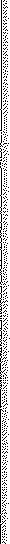 professional and personal activities and the government's relentless pursuit of locationinfo1mation, requires at least a new assessment of the interests at stake in allowing thegovernment routinely to obtain CSLI without a warrant.V. THE SCA GIVES MAGISTRATES DISCRETION TO REQUIRE A WARRANT FOR CSLIEven if the Fourth Amendment did not apply to CSLI, the text of the SCA givesmagistrate judges discretion to require the government to establish probable cause supporting awarrant before they authorize the release of this information. See In the Matter of theApplication, 620 F.3d at 319 ("the statute as presently written gives the [magistrate] the option torequire  a  warrant  showing  probable  cause.").	When faced with a question of statutoryinterpretation, courts must rely on "[a]nalysis of the statutory text, aided by established principlesof interpretation." POM Wonderful LLC v. Coca-Cola Co., 132 S. Ct. 2228, 2236 (2014). "'Ifthe plain meaning of the statute is unambiguous, that meaning is controlling."' United States v.Johnson, 680 F.3d 1140, 1144 (9th Cir. 2012) (quoting United States v. Williams, 659 F.3d 1223,1225 (9th Cir. 2011) (ellipses omitted)). Only if the statutory language is ambiguous does a courtneed to resort to legislative history. Williams, 659 F.3d at 1225; see also Reeb v. Thomas, 636F.3d 1224, 1226-67 (9th Cir. 2011) ("When the words of a statute are unambiguous judicialinquiry is complete." (internal quotation marks omitted)).The SCA sets forth procedures by which the government can obtain both content andsubscriber information from a cell phone service provider. 18 U.S.C. § 2703(a), (b), (c). Thegovernment generally may obtain non-content information without the customer's consent "onlywhen the governmental entity - (A) obtains a warrant issued using the procedures described inthe Federal Rules of Criminal Procedure... ; [or] (B) obtains a court order for such disclosureunder subsection (d) of this section." 18 U.S.C. § 2703(c).Subsection (d) states,Case3:14-xr-90532-NC  Document7	Filed07/28/14	Page31 of 35[a] court order for disclosure under subsection (b) or (c) may be issued by any court that is a court of competent jurisdiction and shallissue only if the governmental entity offers specific and articulable facts showing that there are reasonable grounds to believe that thecontents of a wire or electronic communication, or the records or other information sought, are relevant and material to an ongoingcriminal investigation.18 U.S.C. § 2703(d) (emphases added). "May be issued" is "the language of permission, rather!than mandate." In the Matter of the Application, 620 F.3d at 315. Accordingly, the Third Circuitheld, the plain language of § 2703 gives magistrates the discretion to require the government toshow probable cause supporting a warrant to obtain CSLI.26 See id. at 319 ("If Congress wishedthat courts 'shall,' rather than 'may,' issue § 2703(d) orders whenever the intermediate standardis met, Congress could easily have said so.")."At the very least, the use of 'may issue' strongly implies court discretion, an implicationbolstered by the subsequent use of the phrase 'only if in the same sentence." Id. at 315. Thephrase "only if' indicates that the showing is "a necessary, but not a sufficient, condition" forissuance of the order. See California v. Hodari D., 499 U.S. 621, 628 (1991) (analyzing phrasein contest of the Mendenhall test for determining whether a person has been seized; emphases inoriginal). In other words, § 2703(d) does not require the magistrate to issue the CSLI disclosureorder even if the government makes the required showing. See In re Application, 724 F.3d at619 (Dennis, J., dissenting) ("The best plain reading of this language is simply that an order maynot issue unless the standard is met. .. nowhere does the statute by its terms require  a court to 2026As  the Third  Circuit  recognized,  even  with discretion,  magistrates  could  not act arbitrarily.	In reApplication, 620 F.3d at 316-17. "Discretion is not whim... " Martin v. Franklin Capital Corp., 546U.S. 132, 139 (2005). A court must have a reason to support its use of discretion, and that reason cannotbe based on an error of law or fact. See United States v. Ressam, 679 F.3d 1069, 1086 (9th Cir. 2012) (enbane) ("a district court abuses its discretion when it makes an error of law, when it rests its decision on clearly erroneous findings of fact, or when we are left with a definite and firm conviction that the districtcourt committed a clear error of judgment." (internal quotation marks and brackets omitted)).Case3:14-xr-90532-NC  Document7	Filed07/28/14	Page32 of 35issue a § 2703(d) order whenever the government's application demonstrates reasonablesuspicion.") (emphases in original; footnote omitted)).Reading § 2703(d)'s "shall" as a command rather than a permission would render "only"surplusage: "[T]he difference between 'shall... if ... and 'shall ... only if ... is dispositive." Inthe Matter of the Application, 620 F.3d at 315. As the Third Circuit stated, "the statute doescontain the word 'only' and neither we nor the Government is free to rewrite it." Id. at 316; seealso Beck v. Prupis, 529 U.S. 494, 506 (2000) (referring to "the longstanding canon of statutoryconstruction that terms in a statute should not be construed so as to render any provision of thatstatute meaningless or superfluous.").For the "only" in § 2703(d) to have meaning, it must be construed to allow a magistratethe discretion to deny an application for an order under § 2703(d) even if the government hasmade the necessary showing. To read the statute otherwise, the Third Circuit noted, "could givethe Government the virtually unreviewable authority to demand a § 2703(d) order on nothingmore than its assertion. Nothing in the legislative history suggests that this was a result Congresscontemplated."	In  the  Matter  of  the  Application,  620  F.3d  at  317.	Denying magistratesdiscretion to decline to issue § 2703(d) orders "would preclude magistrate judges from inquiringinto the types of information that would actually be disclosed by a cell phone provider inresponse to the Government's request, or from making a judgment about the possibility that suchdisclosure would implicate the Fourth Amendment, as it could if it would disclose locationinformation about the interior of a home."27 Id.2127 Section 2703(d)'s plain meaning is made all the clearer by comparison to the pen register statute's mandatory language, where there is no "only," and the court simply "shall issue [an order for pen registersurveillance] if' the government makes the required certification. 18 U.S.C. § 3123(a)(l); see also Fed.Crim. P. 41(d)(l) (providing, in mandatory terms, that judge "must issue the warrant if there isprobable cause" for search or seizure).Case3:14-xr-90532-NC  Document?	Filed07/28/14	Page33 of 35Moreover, the statute explicitly encompasses the possibility that the government wouldobtain a warrant, supported by probable cause, to obtain non-content information, such as CSLI,from cell phone providers.   See 18 U.S.C.  § 2703(c)(l)(A)  (authorizing  government  to obtainnon-content records or information with federal or state warrant). "[I]f magistrate judges wererequired  to  provide  orders  under  §  2703(d),  then  the  Government  would  never  be required  tomake the higher showing required to obtain a warrant under§ 2703(c)(l)(A)."  In the  Matter ofthe  Application,  620  F.3d   at  316.	The Third Circuit correctly rejected the government'sargument "that obtaining a warrant to get CSLI is a purely discretionary decision to be made byit, and one that it would make only if a warrant were, in the Government's view, constitutionallyrequired"; "it trivializes the statutory options to read the [warrant] option as included so that theGovernment may proceed on one paper rather than two." Id.The doctrine of constitutional avoidance offers an additional reason for the Court to holdthat magistrates have discretion under the SCA to require the government to obtain a warrant forCSLI. The doctrine "rest[s] on the reasonable presumption that Congress did not intend" anymeaning of a statute "which raises serious constitutional doubts," Clark v. Martinez, 543 U.S.371, 381 (2005), and "[i]t is therefore incumbent upon [the Court] to read the statute to eliminatethose doubts so long as such a reading is not plainly contrary to the intent of Congress." UnitedStates v. X-Citement  Videos, Inc., 513 U.S. 64, 78 (1994); see also Clark, 543 U.S. at 384 (courtsmust adopt any "plausible" construction that would avoid serious constitutional concern). Thereis no indication that Congress intended to deny magistrates the discretion to reject applicationsfor CSLI orders. In the Matter of the Application, 620 F.3d at 319. Allowing them the discretionto require the government to show probable cause when there is a risk of infringement uponFourth Amendment rights does no disrespect to Congress, which explicitly provided for warrantsunder § 2703(d), and avoids the potential for constitutional violations.Case3:14-xr-90532-NC  Document7	Filed07/28/14	Page34 of 351	VI. THE GOVERNMENT MAY OBTAIN CSLI WITH A WARRANT BASED ON PROBABLE CAUSE2The Federal  Public  Defender's  position  is not  that  the government  may never obtain3CSLI,  only that it must  seek it pursuant  to  a warrant  supported  by probable  cause.   When  there4are doubts  about the constitutionality of  a particular  type of search,  law enforcement  officers5should  err  on the side of the Fourth  Amendment  and  get  a warrant.   United  States  v. Johnson,6457 U.S. 537, 560-61 (1982). Officers already seek court orders under§ 2703(d) to obtain CSLI;7there will rarely, if ever, be such an urgent need for this information that officers would not have8time to get a warrant. See Riley, 134 S. Ct. at 2493 ("Recent technological advances ... have...9made the process of obtaining a warrant itself more efficient."); Fed. R. Crim. P. 41(d)(3)10(authorizing magistrates to issue warrant based on information communicated by phone "or other11reliable electronic means").12In holding that the Fourth Amendment generally requires police to get a warrant before13searching a cell phone seized incident to arrest, the Supreme Court acknowledged that its14decision would "have an impact on the ability of law enforcement to combat crime" and that cell15phones "can provide valuable incriminating information about dangerous criminals." Riley, 13416Ct. at 2493. The same is true of CSLI. But in striking the balance between a user's right to17privacy in "all [cell phones) contain and all they may reveal," id. at 2494, and law enforcement's18interest in obtaining this information, the Court chose to protect privacy: "Our answer to the19question of what police must do before searching a cell phone seized incident to an arrest is20accordingly simple -	get a warrant."	Id. at 2495.	"Get a warrant" should be the Court's21response when the government seeks cell site location information as well.2223242925Case3:14-xr-90532-NC  Document7	Filed07/28/14	Page35 of 35CONCLUSIONIn Jones and Riley, the Supreme Court confirmed that the Fourth Amendment continues -and changes - to protect reasonable expectations of privacy in a digital age. We all have areasonable expectation of privacy in our movements over time in public and, especially, privatespaces. Cell phone users reasonably expect that the government will not use their cell phones totrack and record their movements, at least without adequate and constitutional justification. ThisCourt should follow the Eleventh Circuit in requiring the government to obtain a warrant when itseeks CSLI.Dated: July 28, 2014Respectfully submitted,STEVEN G. KALARFederal Public DefenderI/S/ Ellen V. Leonida	IELLEN  V.  LEONIDA	Ii15	'r16	I17181920212223243025